Publicado en mexico el 01/08/2018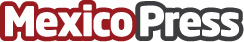 Ahorraseguros.mx comparador de seguros es nombrado caso de éxito de GoogleLa empresa lanza su nueva plataforma de comparación la única con la capacidad de comparar más de 19 aseguradoras en 30 segundos y se convierte en caso de éxito en GoogleDatos de contacto:AhorrasegurosNota de prensa publicada en: https://www.mexicopress.com.mx/ahorraseguros-mx-comparador-de-seguros-es Categorías: Nacional Emprendedores E-Commerce Seguros http://www.mexicopress.com.mx